Чистоговорки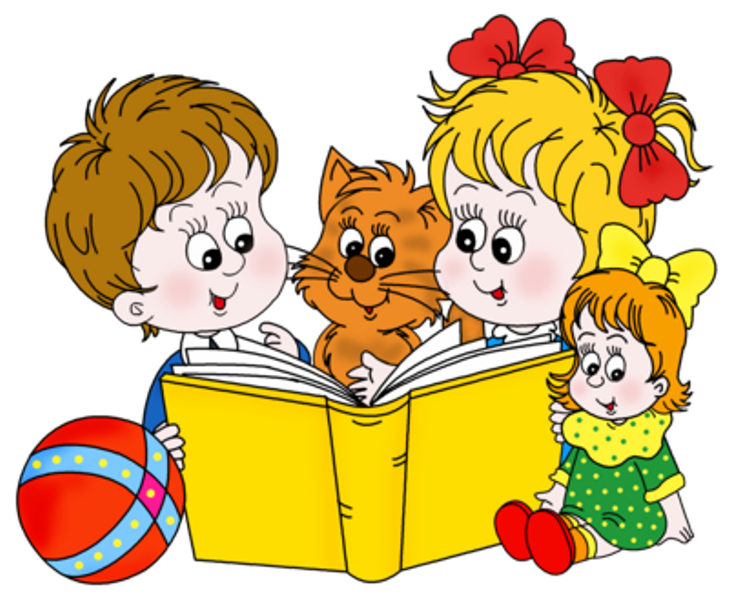 Звук Б1. Бредёт бобёр С бревном устало - Бревно бобру бока намяло.2. Все бобры для своих бобрят добры.3. Боровик растет в бору, боровик беру в бору.4. В бидоне не бетон, в бидоне не батон, в бидоне не бутон.5. Маланья-болтунья молоко болтала, болтала, выбалтывала, выбалтывала, да не выболтала.6. Идут бобры во сыры боры. Бобры храбры, для бобрят добры.7. В букваре у Буратино брюки, булка и ботинок.8. Белый снег. Белый мел. Белый сахар тоже бел.    А вот белка не бела. Белой даже не была.9. Шёл по улице бычок.   Смотрит: мусорный бачок!    Куда бычку податься?    Перевернул бычок бачок:    Потом улёгся на бочок:    Лежит бычок на бочке -    Лежит бачок на бычке.  Звук В1. Я во двор вела вола, за рога вела вола, а вол в огород меня завел.2. Воробья врачи спасли, в вертолет его внесли.   Вертолет вертел винтами, волновал траву с цветами.3. Ва-ва-ва,ва-ва-ва вот высокая трава.   Вы-вы-вы,вы-вы-вы даже выше головы.   Ве-ве-ве,ве-ве-ве васильки видны в траве.   Ву-ву-ву,ву-ву-ву -Васильков букет нарву.4. Из окошка видит Вова:   Подошла к пруду корова.   И нахмурил брови Вова,   Глаз не сводит он с пруда:   Выпьет воду всю корова-   Где купаться мне тогда?5. У девчонки, у Варюшки потерялись варежки.   Помогали две Валюшки искать Варе варежки.6. Сидит Ваня на диване, под диваном ванночка, в этой ванне вместо бани часто мылся Ванечка.7. Водовоз вез воду из-под водопровода.8. Верзила Вавила весело ворочал вилы.9. Отворяй, Варвара, ворота, коли не враг за воротами, а врагу да недругу от Варвариных ворот – поворот.10. Ва-ва-ва, ва-ва-ва - вот высокая трава.   Вы-вы-вы, вы-вы-вы - даже выше головы.   Ве-ве-ве, ве-ве-ве - васильки видны в траве.   Ву-ву-ву, ву-ву-ву - васильков букет нарву.Звук ГШел гуськом гусак с гусаком.        Смотрит свысока гусак на гусака.      Ой, выщиплет бока гусак у гусака.2. В огороде рос горох, а за речкой - гречка.    Старый наш козел Тимоха в огороде рвал горох, гречку рвал за речкой.3. Груша гусениц не любит, грушу гусеница губит.4. Глядят грачата на галчат, глядят галчата на грачат.5. На иве галка, на берегу – галька.6. Ехал Грека через реку. Видит Грека – в реке рак. Сунул Грека руку в реку, рак за руку Греку –       цап.7. На горе гогочут гуси, под горой огонь горит.8. Груздь на солнце греет бок. В кузовок иди, грибок!9. Грачиха говорит грачу: «Слетай с грачатами к врачу, прививки делать им пора для укрепления пера!»10. Купили Егорке салазки для горки. Всю зиму Егорка катался на горке.11. В перелеске у пригорка собирал грибы Егорка.12. Галка села на палку, палка ударила галку.13. Отыскал на кухне угол, с головой забрался в уголь.14. Голубь, гусь и галка - вот и вся считалка.15. Ги-ги-ги,ги-ги-ги Гена, маме помоги.    Га-га-га,га-га-га у меня болит нога.    Гу-гу-гу,гу-гу-гу мыть посуду не могу.    Ги-ги-ги,ги-ги-ги не гуляй из-за ноги.    Гу-гу-гу,гу-гу-гу вот гулять-то я могу.    Га-га-га,га-га-га не болит уже нога.Звук Д1. Дед Данила делил дыню: дольку - Диме, дольку - Дине.2. Дятел дерево долбил, деда стуком разбудил.3. Ехал в санках Дёма к дому. Повстречала дрёма Дёму, одолела Дёму дрёма, дремлет Дёма     возле дома. 4. Дед Додон в дуду дудел, Димку дед дудой задел.5. Один Дима дома, но Дима дома не один. Дома один Дима и два Вадима.6. На дворе трава, на траве дрова; не руби дрова на траве двора.7. Стоит гора посреди двора, на дворе – трава, на траве – дрова.8. На дворе трава, на траве дрова: раз дрова, два дрова, три двора. Отвори, Варвара, ворота, у двора на траве коли дрова.8. Дождик, дождик, не дожди!   Дождик, дождик, подожди!   Дай дойти до дому   Дедушке седому!9. Дятел, дятел - наш приятель   Дуб долбит, как долотом.   Помоги нам, дядя дятел,   Для скворцов построить дом.Звук Ж1. Хорош пирожок, внутри творожок2. Мужа жена обожать должна3. Журавль дружил бы с жабой, кабы желал бы дружбы этой жабы.4. В живом уголке жили ежи да ужи.5. Слишком много ножек у сороконожек.6. Задрожали зайки, увидев волка на лужайке.7. Лежебока, рыжий кот, отлежал себе живот.8. Жук жуку жужжал: « Жжжу - жжжу. Я с ежом давно дружу…»9. Над Жорой жук, кружа, жужжит.   От страха Жора весь дрожит.   Зачем же Жора так дрожит?   Совсем нестрашно жук жужжит.10. Жу-жу-жу, жу-жу-жу   В зоопарк пришли к моржу.   Жа-жа-жа, жа-жа-жа   Испугались мы моржа.   Же-же-же, же-же-же   Сидят птички на морже.Жу-жу-жу, жу-жу-жуБлиже подошли к моржу.Жи-жи-жи, жи-жи-жиПовернулись к нам моржи.Жу-жу-жу, жу-жу-жуРыбку бросили моржу.Жи-жи-жи, жи-жи-жиОчень мирные моржи.11. Жа-жа-жа-,жа-жа-жа тут ежата у ежа.   Жу-жу-жу,жу-жу-жу как-то уж пришел к ежу.   Жи-жи-жи-,жи-жи-жи мне ежаток покажи.   Жу-жу-жу,жу-жу-жу я с ужами не дружу.   Жа-жа-жа,жа-жа-жа уж уходит от ежа.12. Испугались медвежонка    Ёж с ежихой и с ежонком,   Чиж с чижихой и с чижонком,    Стриж с стрижихой и с трижонком.Звук З1. Лиза купила Зине корзину в магазине.2. У маленькой Зины зайка спит в корзине.3. У Зины много забот, заболел у зайки живот.4. Зимним утром от мороза на заре звенят березы.5. Звенит звонок, звонок зовет, и Зоя в класс к себе идет.6. Зоиного зайку зовут Зазнайка.7. Зеленая береза стоит в лесу, оя под березой поймала стрекозу.8. Соня Зине принесла бузину в корзине.9. Зря Захар козла дразнил – козел задиру не забыл10. Встретиться Змей и Змея захотели.    Встретиться Змей и Змея не сумели.    Змей в облаках, а Змея на земле.    Надо бы Змею спуститься к Змее.11. Знать бы, зачем залилась спозаранку в зарослях зелени крошка-зарянка    Знать бы, зачем, заглядевшись в зенит, звонко и весело зяблик звенит?    Знать бы, зачем зашуршала змея? Знать бы, зачем зеленеет земля?    Знать бы...12. В звезде найдёшь ты букву «з»,    И в золоте, и в розе,    В земле, в алмазе, в бирюзе,    В заре, в зиме, в морозе.Звук К1. Кошка Крошка на окошке кашку кушала по крошке. 2. Карл у Клары украл кораллы, а Клара у Карла украла кларнет.3. Клала Клава лук на полку,Кликнула к себе Николку.4. Кукушка кукушонку купила капюшон. Надел кукушонок капюшон.Как в капюшоне он смешон!5. Клубок упал на пол, кот катал клубок.6. У Кондрата куртка коротковата.7. Сшит колпак, вязан колпак, да не по-колпаковски.    Вылит колокол, кован колокол, да не по-колоколовски.    Надо колпак переколпаковать, да перевыколпаковать.    Надо колокол переколоколовать, да перевыколоколовать.8. Ка-ка-ка,ка-ка-ка вот течет река Ока,    Ко-ко-ко,ко-ко-ко там рыбак недалеко.    Ке-ке-ке,ке-ке-ке ловит рыбу на Оке.Ку-ку-ку,ку-ку-ку нет удачи рыбаку.Ки-ки-ки, ки-ки-ки -помогите,рыбаки!Ку-ку-ку,ку-ку-ку вот подмога рыбаку.Ко-ко-ко-,ко-ко-ко рыба ловится легко.Ка-ка-ка,ка-ка-ка есть улов у рыбака.Звук Л1. На мели мы налима ловили.2. Палку толкал лапой Полкан.3. Коля колья колет, Поля поле полет.4. Лена искала булавку, а булавка упала под лавку. 5. Дядя Коля дочке Поле подарил щеночка колли. Но щенок породы колли убежал от Поли в поле.6. Корили Кирилла: «Не дразни гориллу!» Корили гориллу: "Не дразни Кирилла!»7. Лара для Леры брала эклеры. С кремом эклеры у Лары и Леры.8. Есть у Ляли кукла Леля. Леля сделана из льна – Ляле нравится она.9. Не жалела мама мыла,   Мама Милу мылом мыла.   Мила мыло не любила,   Но не ныла Мила.   Мила - молодчина!10. На лугу под лопухом у лягушки летний дом,   А в болоте лягушачьем у неё большая дача.11. Лайка с болонкой лаяли звонко.    Иволга долго пела над Волгой.12. Валя на проталинке намочила валенки.    Валенки у Валеньки сохнут на завалинке.Звук М1. Марина грибы мариновала, Марина малину перебирала.2. Кот молоко лакал, а Миша мыло искал.3. Вы малину мыли ли? - Мыли, но не мылили.4. Маша - малышка, у Маши пустышка5. Мёд медведь в лесу нашел, мало мёду много пчел.6. Маша дала Ромаше сыворотку из-под простокваши.7. Мама мыла Милу мылом, Мила мыло не любила.8. Маленькая болтунья молоко болтала, болтала да не выболтала.9. Наши руки были в мыле, мы посуду мыли сами, помогали нашей маме.10. Макар макал макароны в молоко, а макака макала Макара в реку.11. Милая Мила мылась мылом. Намылилась, смыла – так мылась Мила.12. Козел-мукомол, кому муку молол? А кому не молол?- От того, кому молол, получал пироги; от того, кому не молол, получал тумаки.Звук Н1. Няня нянчит Надю с Ниной.2. Нашего пономаря никто не перепономарит, а наш пономарь всех перепономарит.3. Борона боронила неборонованное поле.4. Ан-ан-ан — шел домой баран.5. Но-но-но – у нас темно.6. На-на-на – стоит стена.7. Ну-ну-ну — саночки тяну.8. Горюет норка у горы –    Не добраться до норы.    На горе у норки норка –    Не доступна норке норка.Звук П1. Пекарь пек калачи в печи.2. У Потапа не пяток пяток - пяток опяток; а у питона – ни опяток, ни пяток.3. Кота Потап по лапе хлопал, и от Потапа кот утопал.4. Про пестрых птиц поет петух, про перья пышные, про пух.5. Говорил попугай попугаю: «Я тебя, попугай, попугаю!»    Попугаю в ответ попугай: «Попугай, попугай, попугай!»6. П, П, П! – пускает пар    Полный чая самовар.    Каша на плите пыхтит,    Из-под крышки пар летит.    Паровоз пары пускает,    Путь по рельсам пробегая.    Плавно по реке плывет,    Паром пышет пароход…7. У Любашки- шляпка,    У Полюшки- плюшка,    У Павлушки- шлюпка,    У Илюшки- клюшка.8. Наша острая пила –    Не пила, а пела.    Не пила, не ела,    Ни разу не присела.    Звонко пела, как могла,    Развеселая пила.9. Шли три пекаря, три Прокопия пекаря,    Три Прокопьевича; говорили про пекаря,    Про Прокопия пекаря, про Прокопьевича.Звук Р1. Говорила сорока сороке: я, как рыба, молчу на уроке.2. Под кустом ореха норка. В норке проживает норка.3. Проворонила ворона вороненка.4. Приготовила Лариса для Бориса суп из риса.5. Марина малину перебирала, Арина грибы мариновала. 6. Рубили дроворубы сыры дубы на срубы.7. Ромка ранил рогаткой рябчика.8. Кран обходится без рук,    Вместо рук у крана крюк.9. У Вари на бульваре варежки пропали,    Воротилась Варя вечером с бульвара,    И нашла в кармане варежки Варвара.10. Сорок сорок для своих сорочат     Сорок сорочек, не ссорясь строчат.     Сорок сорочек прострочены в срок -     Сразу поссорились,     Сразу поссорились,     Сразу поссорились сорок сорок.Звук С1. Носит Сеня сено в Сени, спать на сене будет Сеня.2. Сидели, свистели семь свиристелей.3. Саша любит сушки, Соня – ватрушки.4. Шла Саша по шоссе и сосала сушку.5. Села Олеся, с печи ноги свеся, не смейся, Олеся, а на печи грейся.6. У Саньки новенькие санки.7. Ах, вы, сени, сени, сени    Вышел в сени сонный Сеня.    И в сенях споткнулся Сеня,    И кувырк через ступени.8. Сосулька испугалась высоты,    Сосулька от испуга стала плакать;    И потому опять настала слякоть.9. Соня, погляди в окно,    Сколько снегу нанесло!    И в лесу, и в саду    Сосны, ели - всё в снегу.10. Сосать сосульку-вот беда!- нам строго запрещается.    Но почему она тогда сосулькой называется?11. Пёс лису учуять смог -    Сразу подал голосок.    Унеслась лиса в лесок -    Сала дали псу кусок.Звук T1. Тетерев сидел у Терентия в клетке, а тетёрка с тетеревятками в лесу на ветке. 2, Ткёт ткач ткани на платье Тане.3. Где растяпа да тетеря – там не прибыль, а потеря.4. В печурке – три чурки, три гуся, три утки.5. У Тани тайна, это Танина тайна, И Таня таит эту тайну.6. Картина опутана паутиной, на картине Лилипуты в паутине.7. Токарь в коротайке окоротал таратайку.8. Толком толковать, да без толку расперетолковывать.9. Только Таня утром встанет, танцевать Танюшу тянет.     Что тут долго объяснять! – Таня любит танцевать.Звук Ф1. Наш Филат не бывает виноват.2. Филипп к печке прилип.3. У Фани – фуфайка, у Феди – туфли.4. Михаил играл в Футбол, он забил в ворота гол.5. Флот плывет к родной земле, флаг на каждом корабле.6. У Фадея дафнии.7. Филя в фильме – фельдфебель.8. У Феофана Митрофаныча три сына Феофаныча.9. На фотографии у Федора – Федора, на фотографии у Федоры – Фёдор.10. В огороде Фёкла ахала и охала: уродилась свёкла не на грядке, около.    Жалко Фёкле свёклу. Жаловалась Фёкла: "Заблудилась свёкла!"11. Жил в горах волшебник Феликс    С буквой Ф и птицей Феникс.    Зажигал фонарик Феликс,     Загоралась птица Феникс.Звук Х1. Вкусная халва мастеру хвала.2. Прохор и Пахом ехали верхом.3. Муха-горюха села на ухо.4. Хороша будет уха.5. На Тихоне хитон.6. Хорь мохнатый, а Михей лохматый. 7. Хохлатые хохотушки хохотом хохотали: «ха-ха-ха-ха-ха!» 8. Был саду переполох – там расцвел чертополох.    Чтобы сад твой не заглох, пропололи чертополох.9. Хотим поехать на оленях, архарах, буйволах, тюленях, тапирах,    Леопардах, львах, верблюдах, мулах и волнах.10. Хлопотун-хлопотун и хлопотунья-хлопотунья хлопотали и хохотали.11. Ха-ха-ха, ха-ха-ха - есть у нас два петуха.    Хи-хи-хи, хи-хи-хи - всё дерутся петухи.    Ху-ху-ху, ху-ху-ху - клювы все у них в пуху.    Хи-хи-хи, хи-хи-хи - хватит драться, петухи!    Ха-ха-ха, ха-ха-ха - без хвостов два петуха.12. Ха-ха-ха, ха-ха-ха - на обед у нас уха.    Хи-хи-хи, хи-хи-хи - дай попробовать ухи.    Хе-хе-хе, хе-хе-хе - соль одна в твоей ухе.    Хи-хи-хи, хи-хи-хи - не хочу такой ухи!Звук Ц1. Не велика птица синица, да умница.2. Бегают две курицы прямо на улице.3. В цветнике цветут цветы.4. В теплице у цветовода цвели гиацинты, купальницы, цикломены, ценарарии и циннии.5. В цветнике у цветовода цветут гиацинты и циннии.6. Летит скворец: зиме конец.7. Цыпленок пьет из блюдца воду.8. Ученица-озорница получила единицу.9. Цыпленок цапли цепко цепляется за пень.10. Цапля чахла, цапля сохла, цапля сдохла.11. В цирке не циркуляры и циркули, в цирке тигрицы, львицы и медведицы.12. Лекции доцента – о локации.13. Огурцы-молодцы зеленобелогубы.14. На оконце у бойца-македонца копьецо.15. Отец деда – дед отца, дед отца – отец деда.Звук Ч1. У четырех черепашек по четыре черепашенка2. Чайные чашки в печали, стуча и бренча, закричали.3. На верхушке каланчи день и ночь кричат грачи.4. Часовщик, прищурив глаз, чинит часики для нас.5. Течет речка, печет печка.6. В четверг четвертого числа    В четыре с четвертью часа    Четыре черненьких чертенка    Чертили черными чернилами чертеж.7. Черепаха, не скучая, час сидит за чашкой чая.    Черепаха всех смешит, потому что не спешит.    А куда спешить тому, кто всегда в своем дому.8. Черной ночью черный кот прыгнул в черный дымоход,    В дымоходе чернота. Отыщи-ка там кота!Звук Ш1. Шерсть в кудряшках у барашка.2. В ночной тиши у камыша чуть слышны шорохи ужа.3. Дали Глаше простокваши, а у Глаши – каша.4. Саша шапкой шишки сшиб.5. Сшила Саша Сашке шапку.6. Шапка да шубка – вот весь Мишутка.7. Шишки на сосне, шашки на столе.8. В ложке у Антошки кашки немножко, а у Тимошки в ложке немножко картошки.9. Пляшут мышки-шалунишки,    Кто на чашке, кто на крышке.    Тише, тише, тише, мышки,    Не мешайте спать братишке.10. Сшили штанишки плюшевому мишке    На штанах - кармашки, на кармашках - пряжкиЗвук Щ1. Волки рыщут, пищу ищут.2. Два щенка, щека к щеке, щиплют щетку в уголке.3. Щенок за обе щеки уплетает щи из щавеля.4. Тощий немощный Кощей тащит ящик овощей.5. Этой щеткой чищу зубы, этой щеткой – башмаки.    Этой щеткой чищу брюки, все три щетки мне нужны.6. Щука проглотила щётку, щётка ей щекочет глотку.    - Удивительное дело! Что же я за рыбку съела?
